Результаты спортивных достижений обучающихся 
в физкультурно-спортивных мероприятиях различного уровня организации (муниципальный, региональный, всероссийский)(статистические данные предоставляются за 2020/2021 учебный год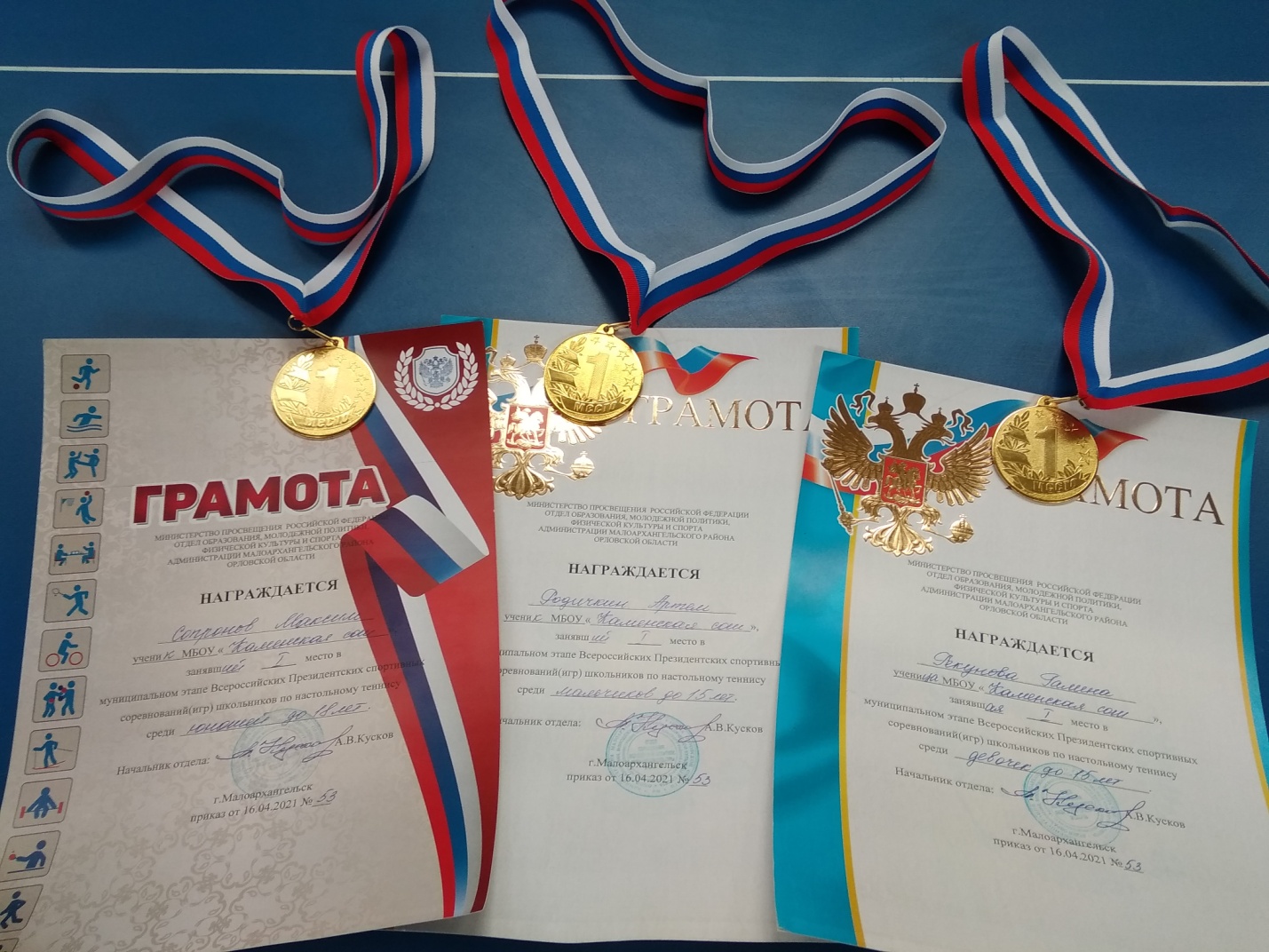 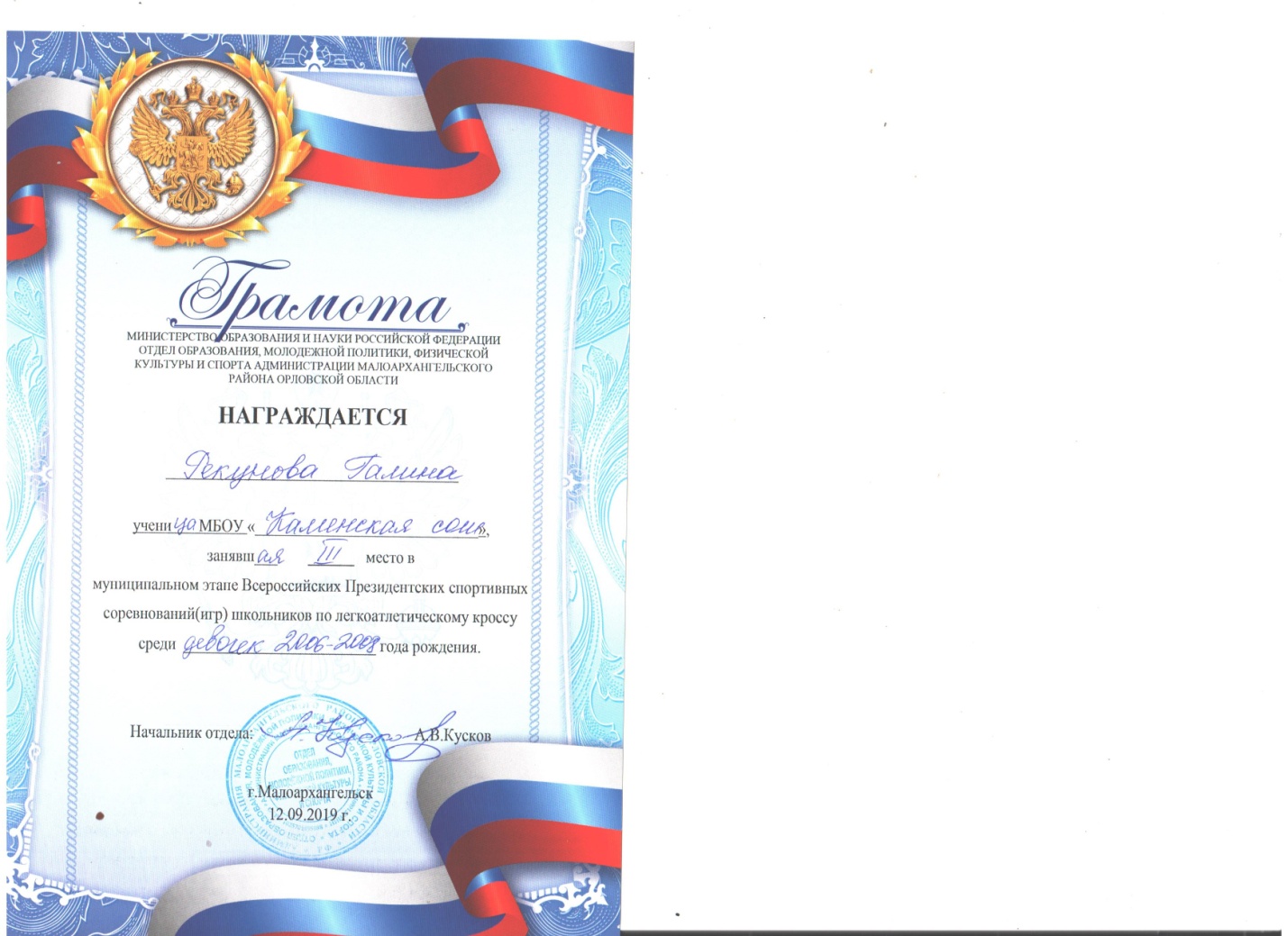 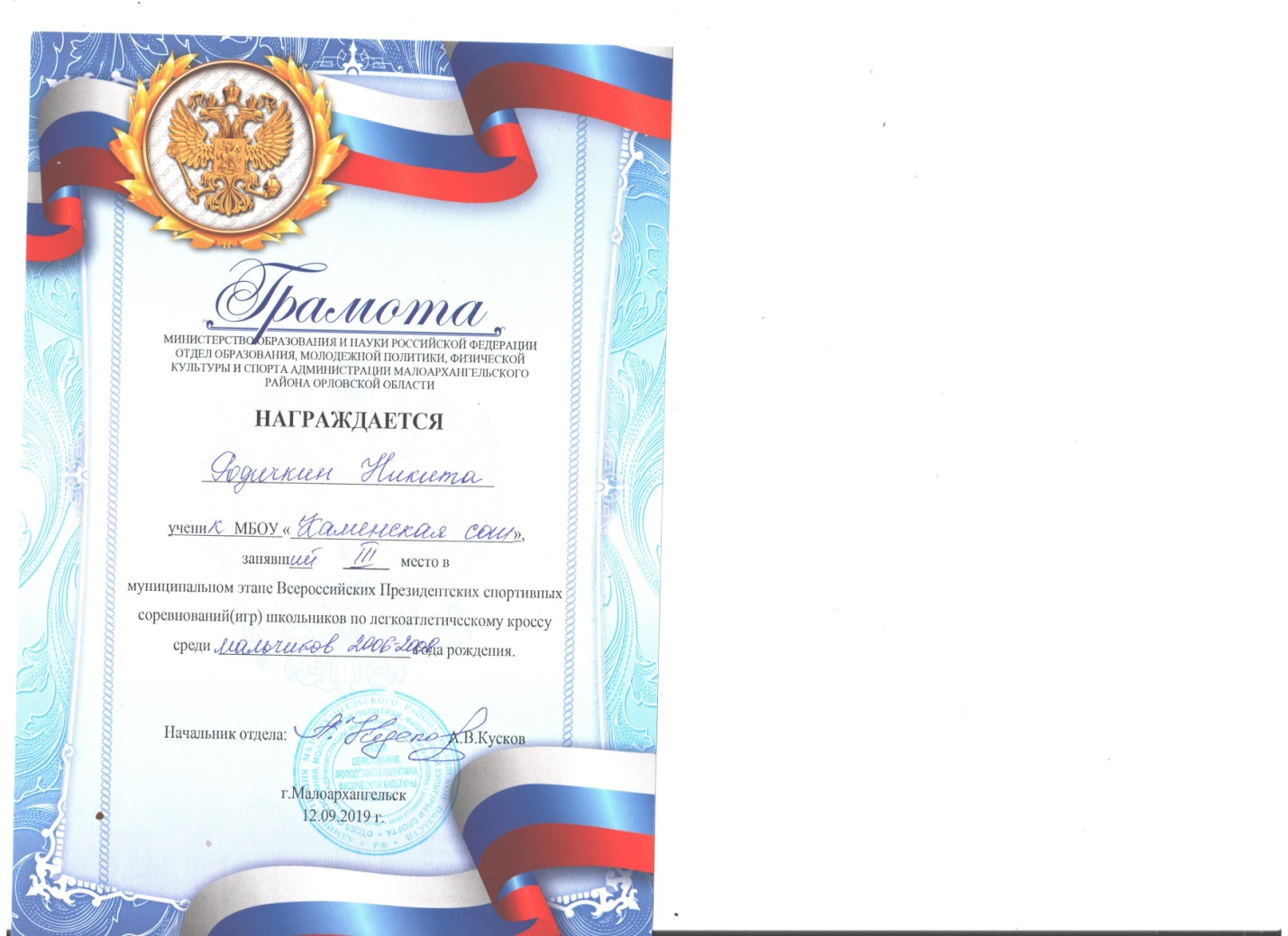 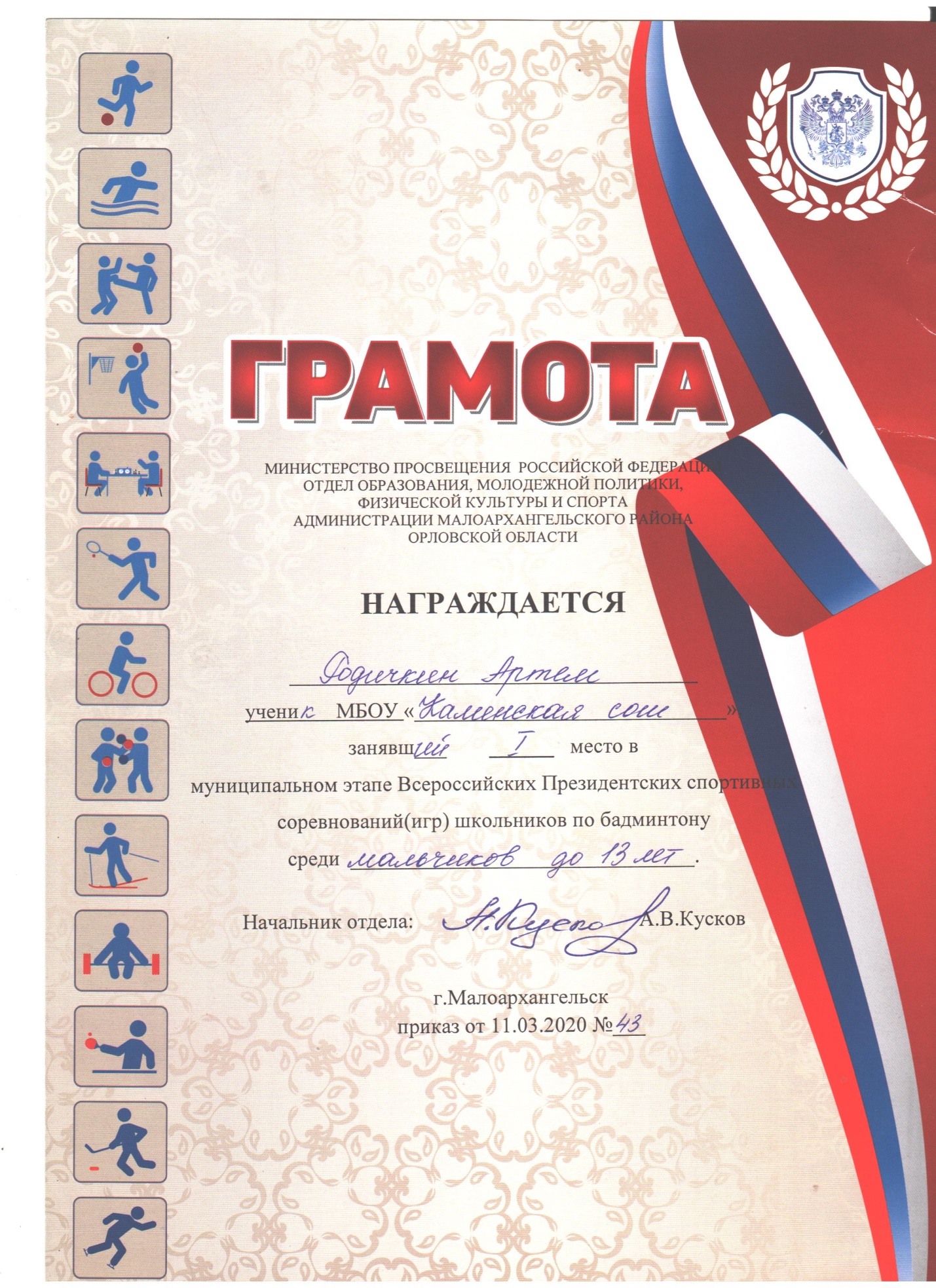 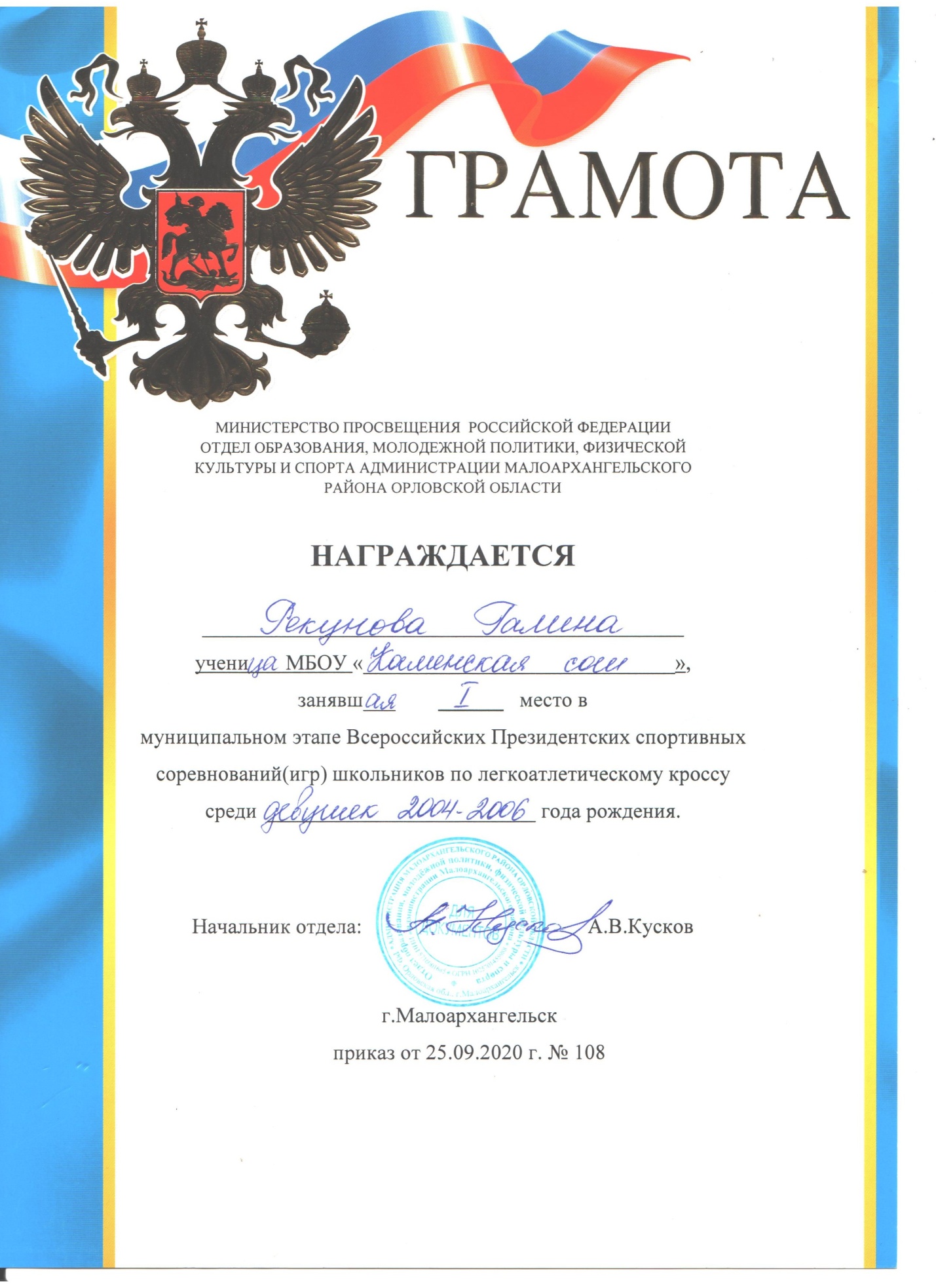 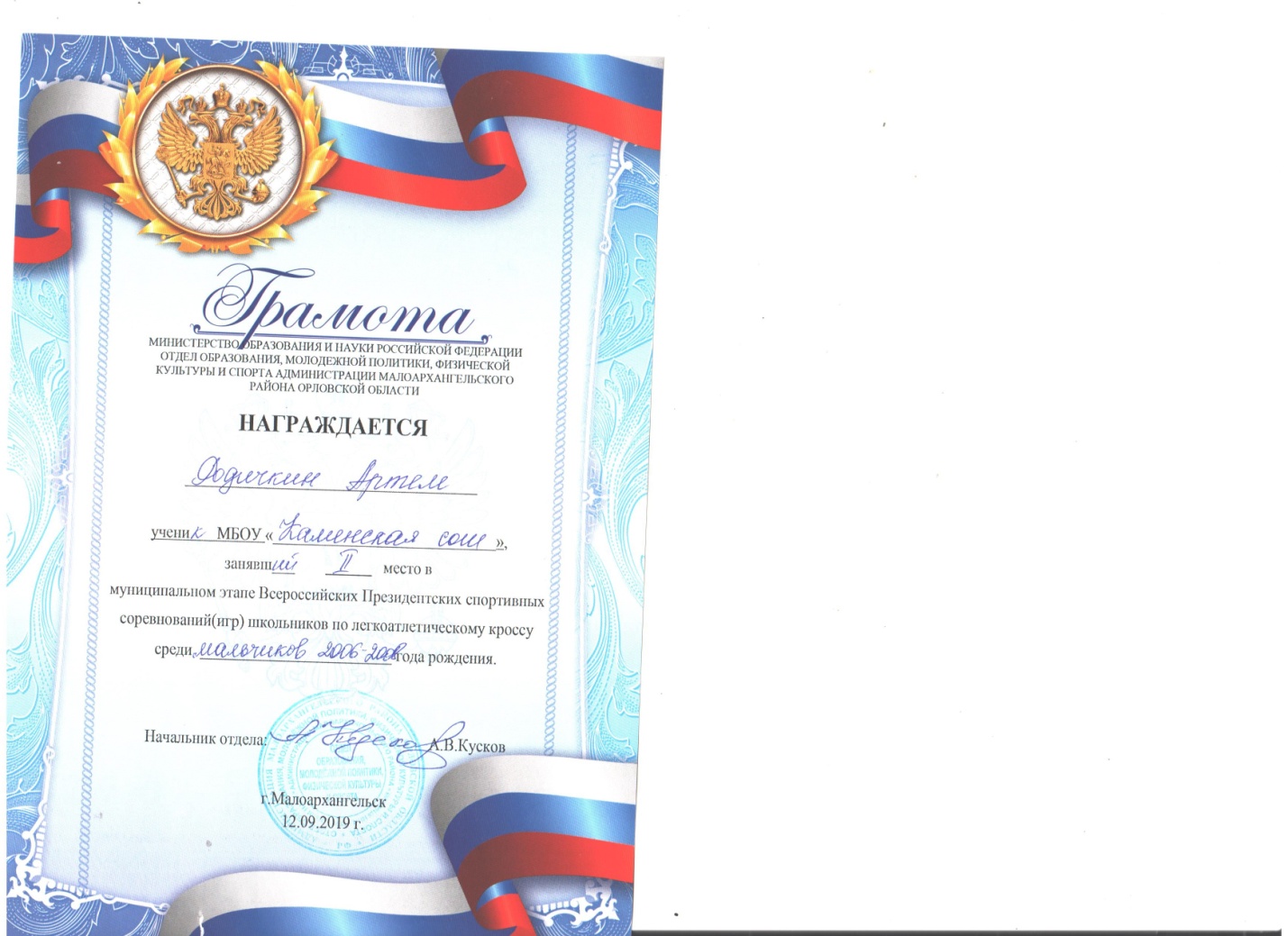 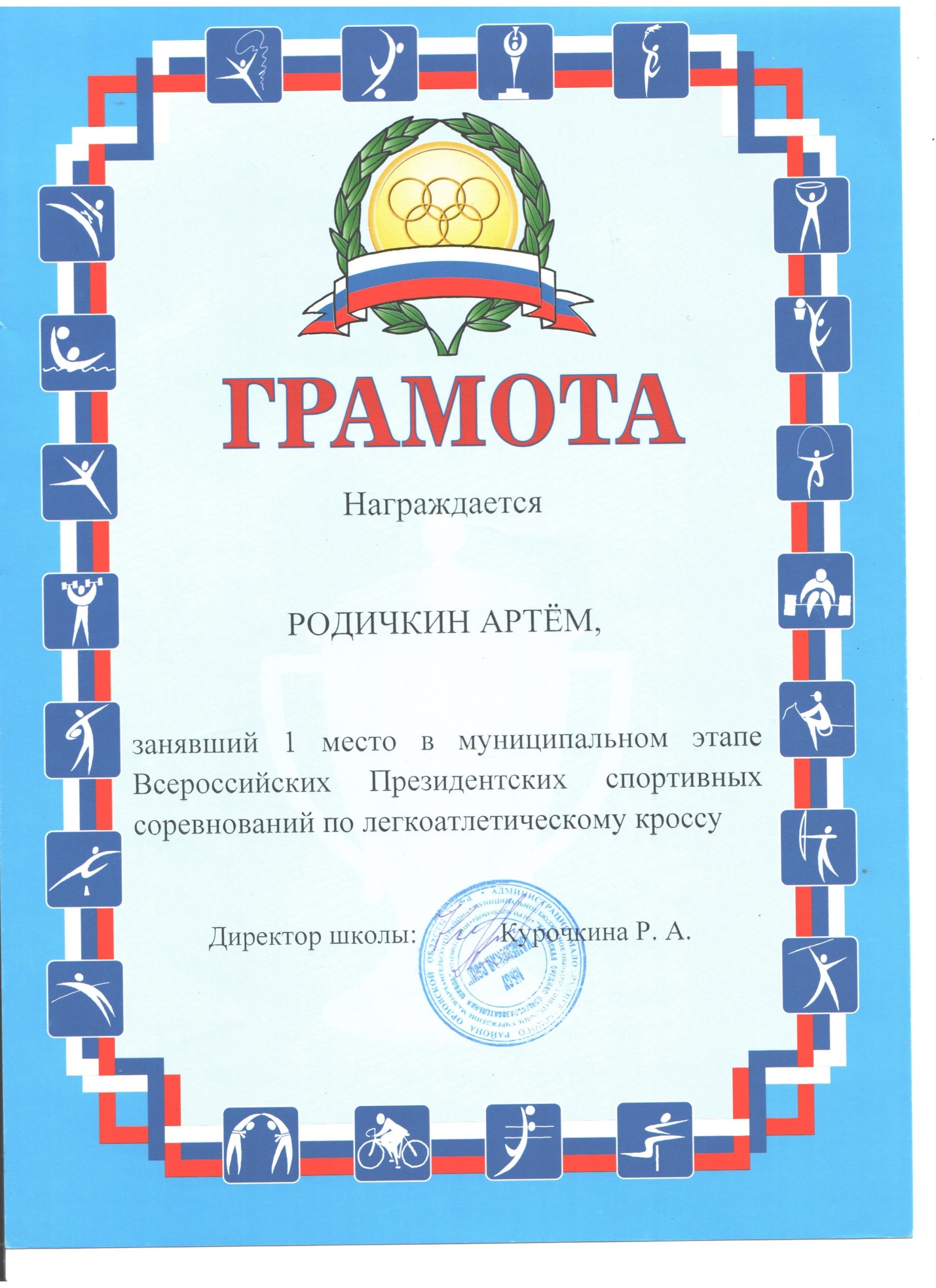 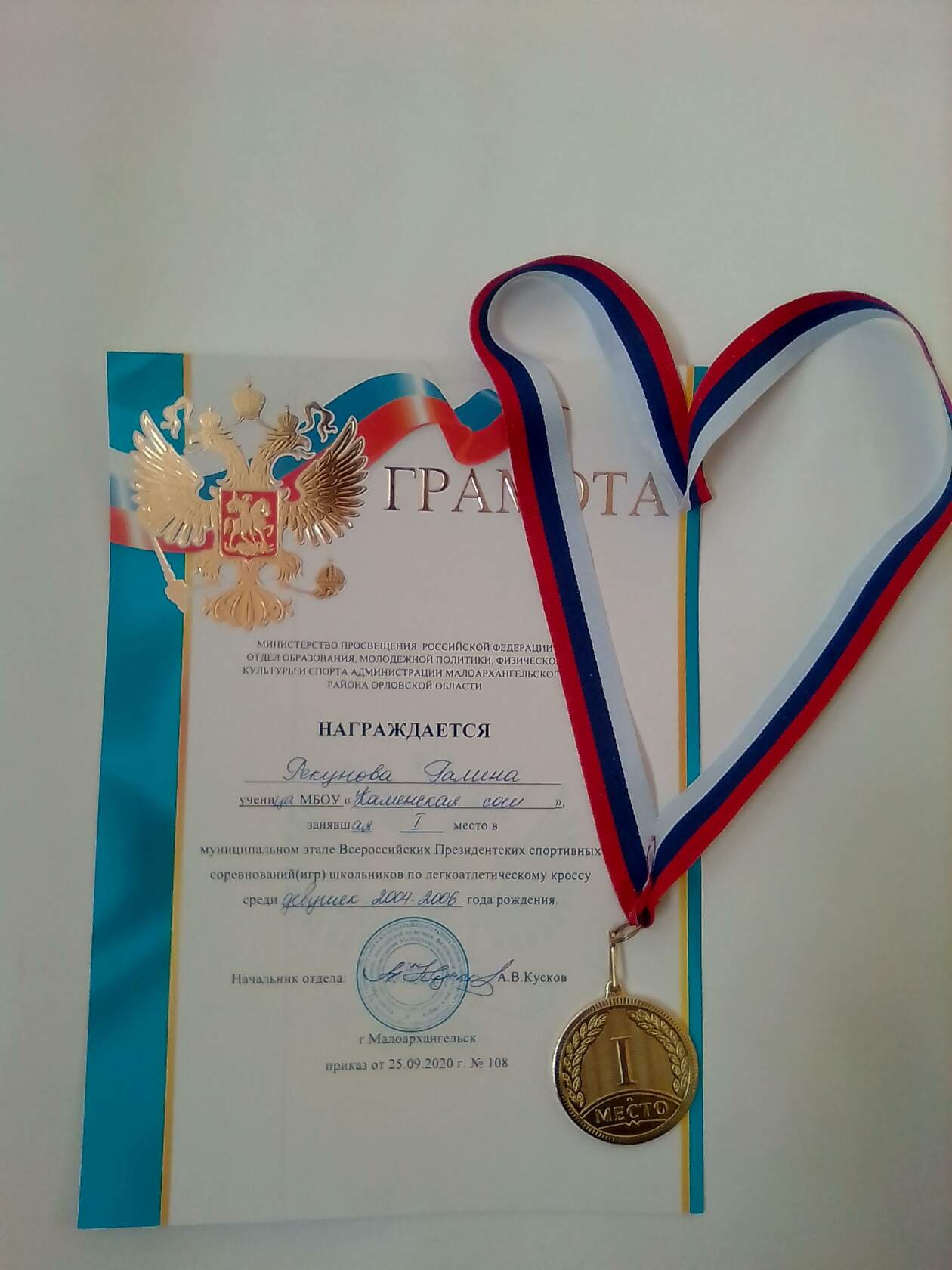 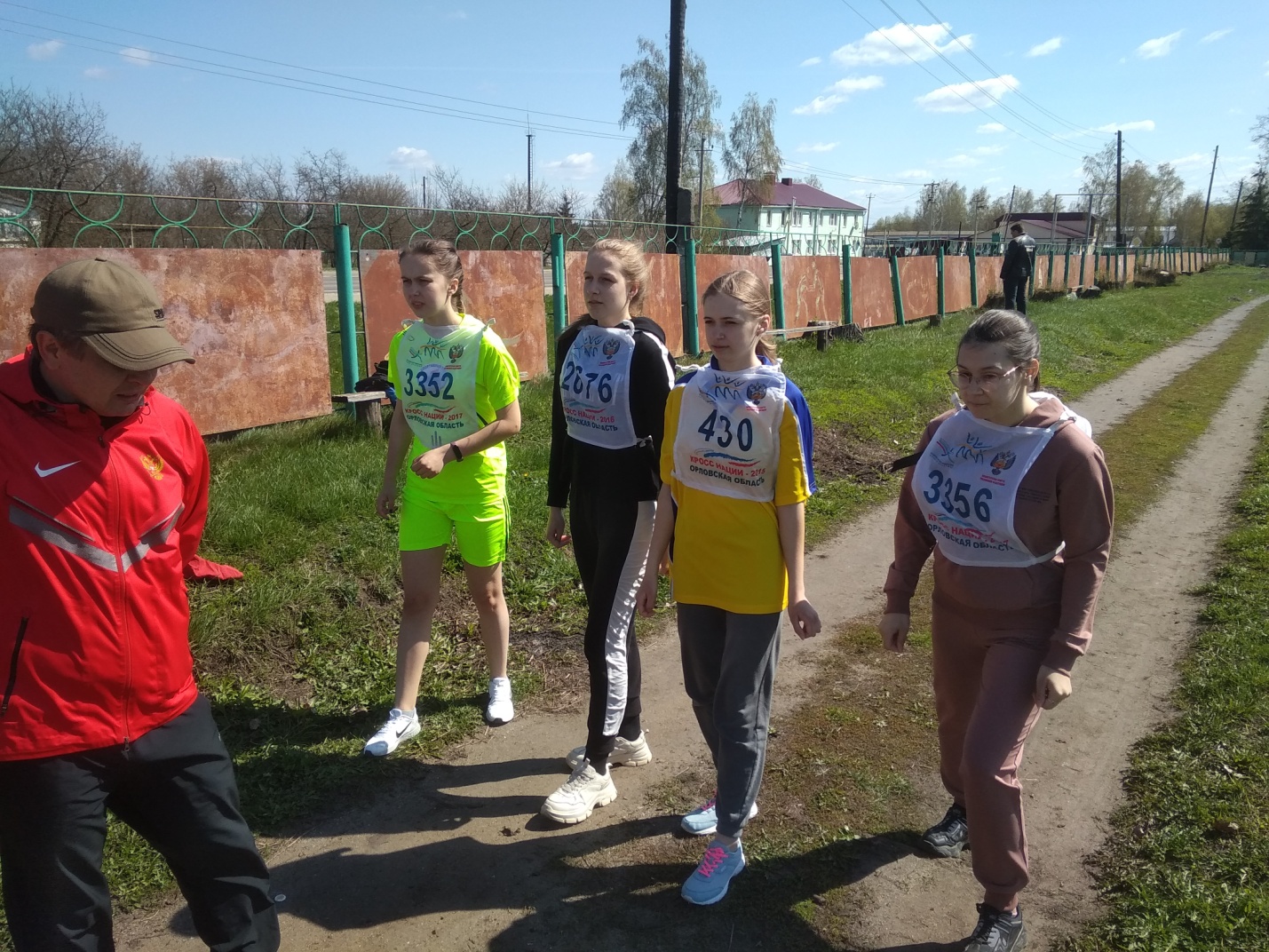 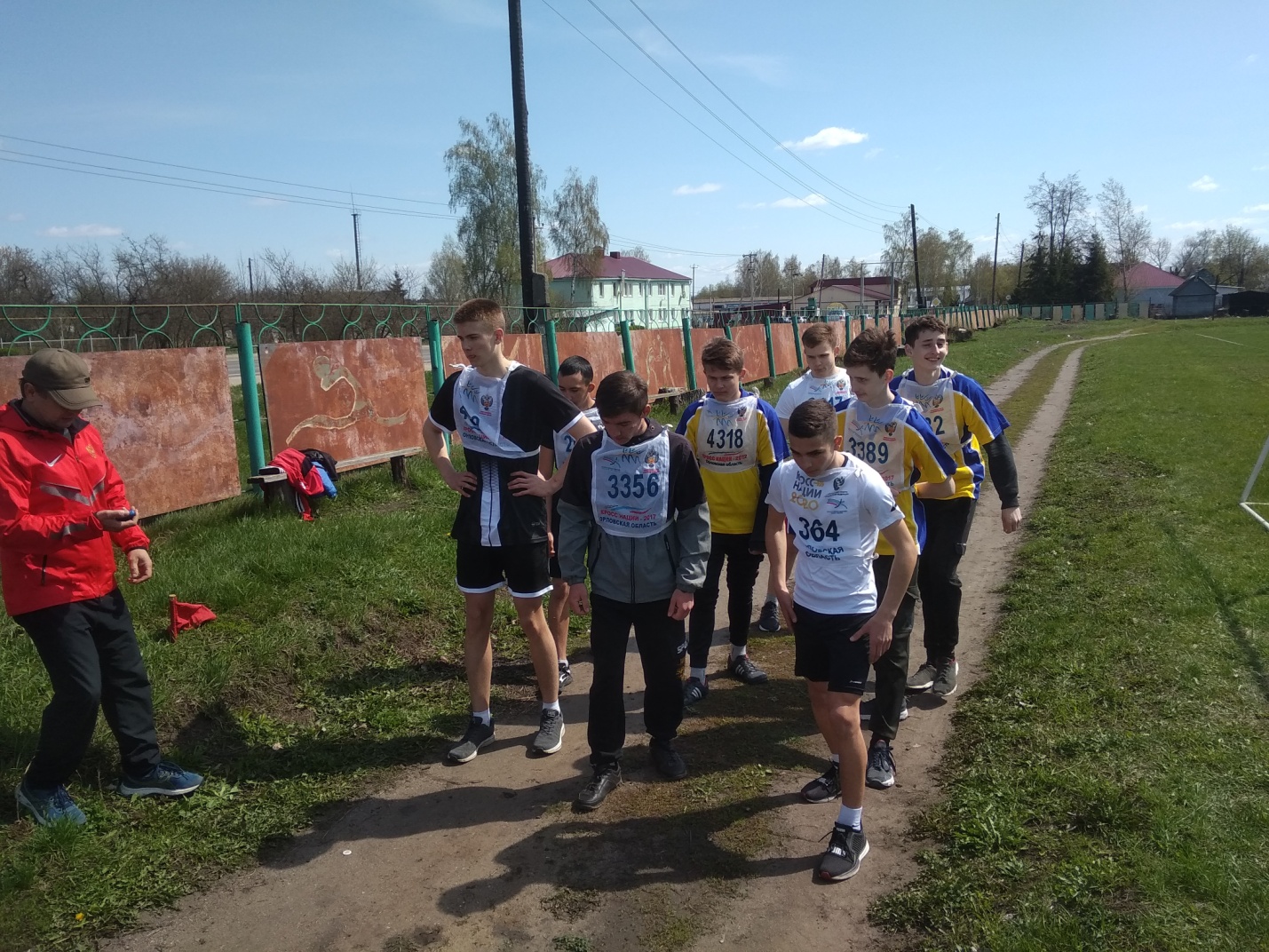 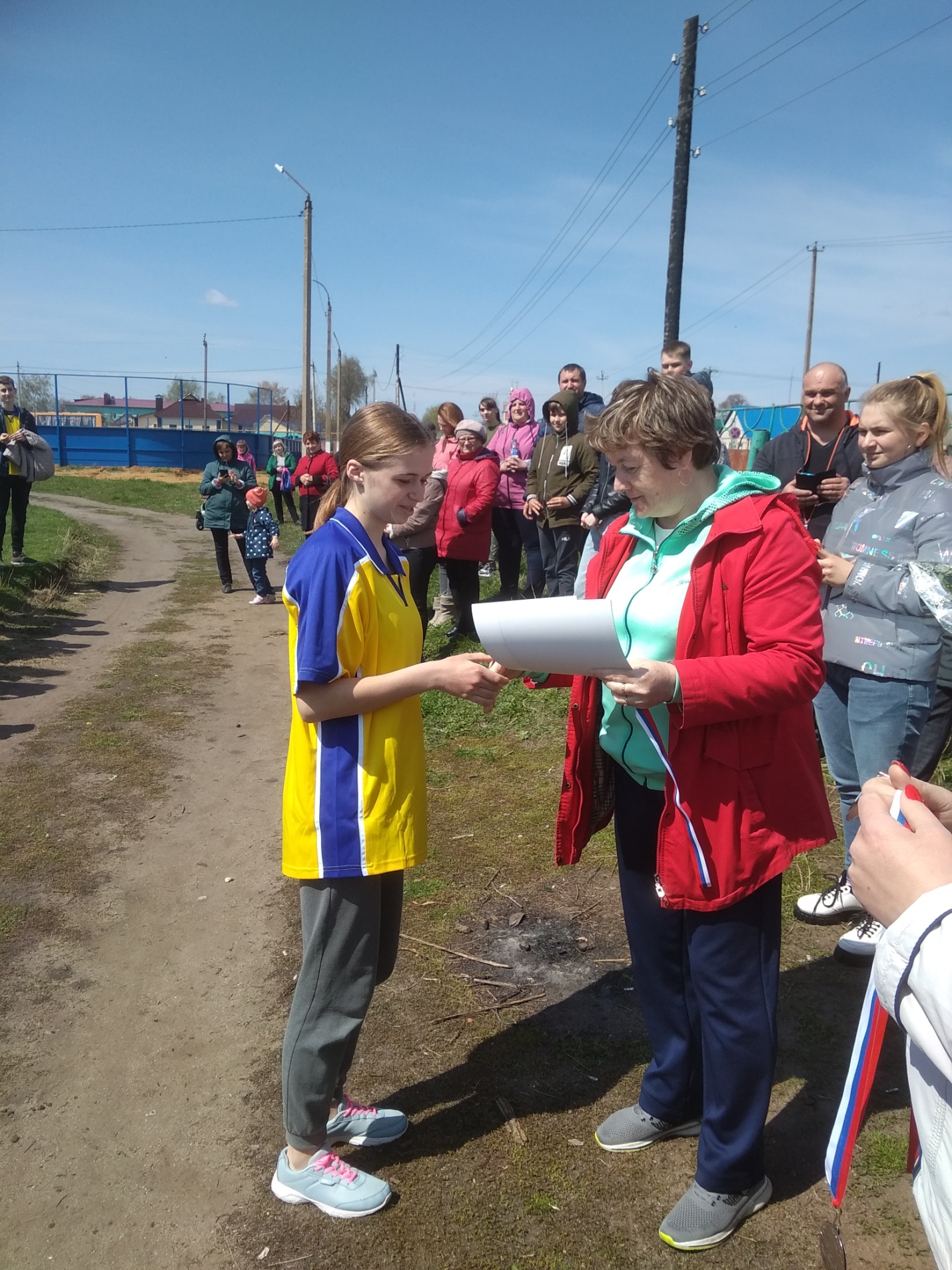 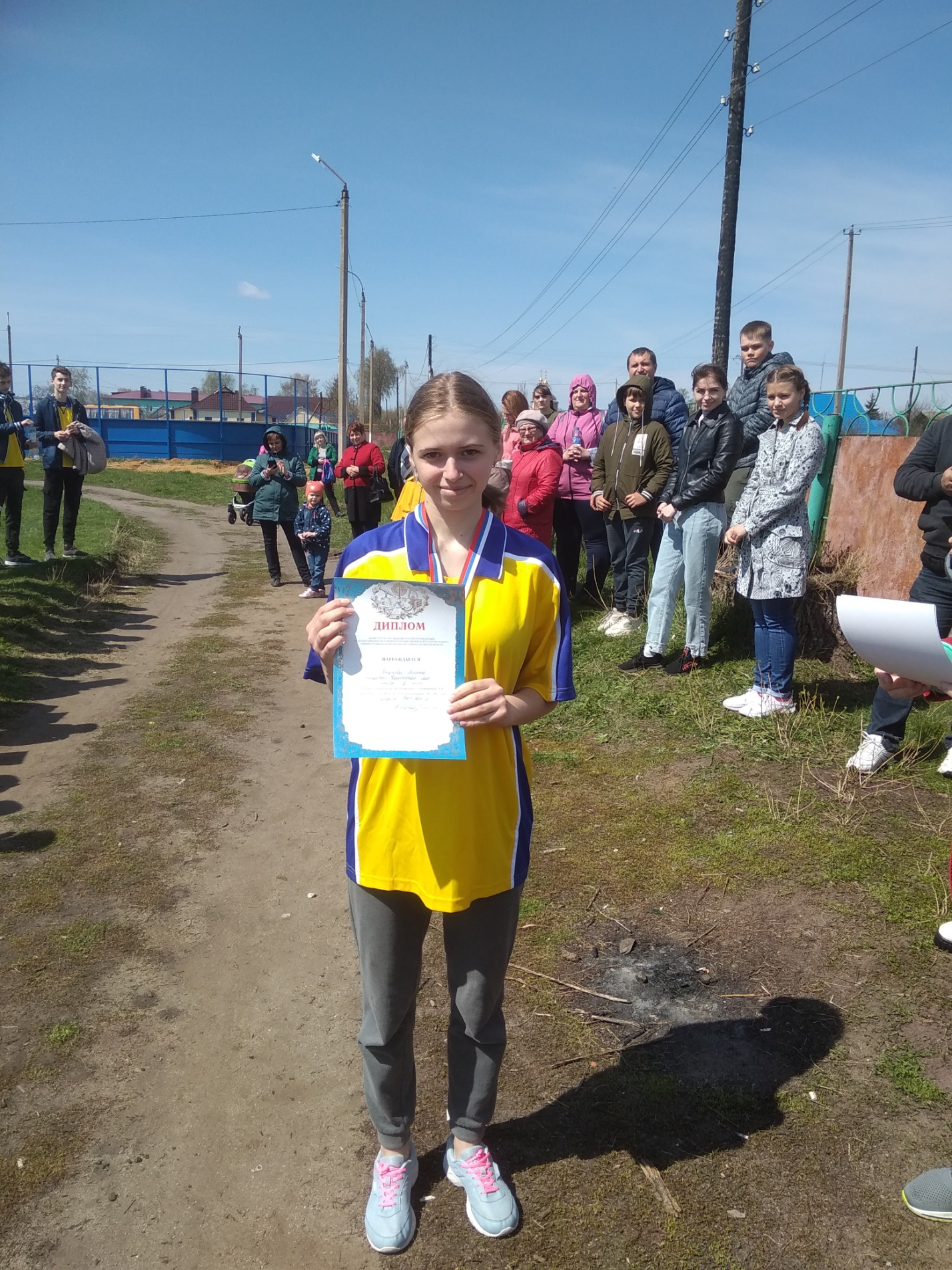 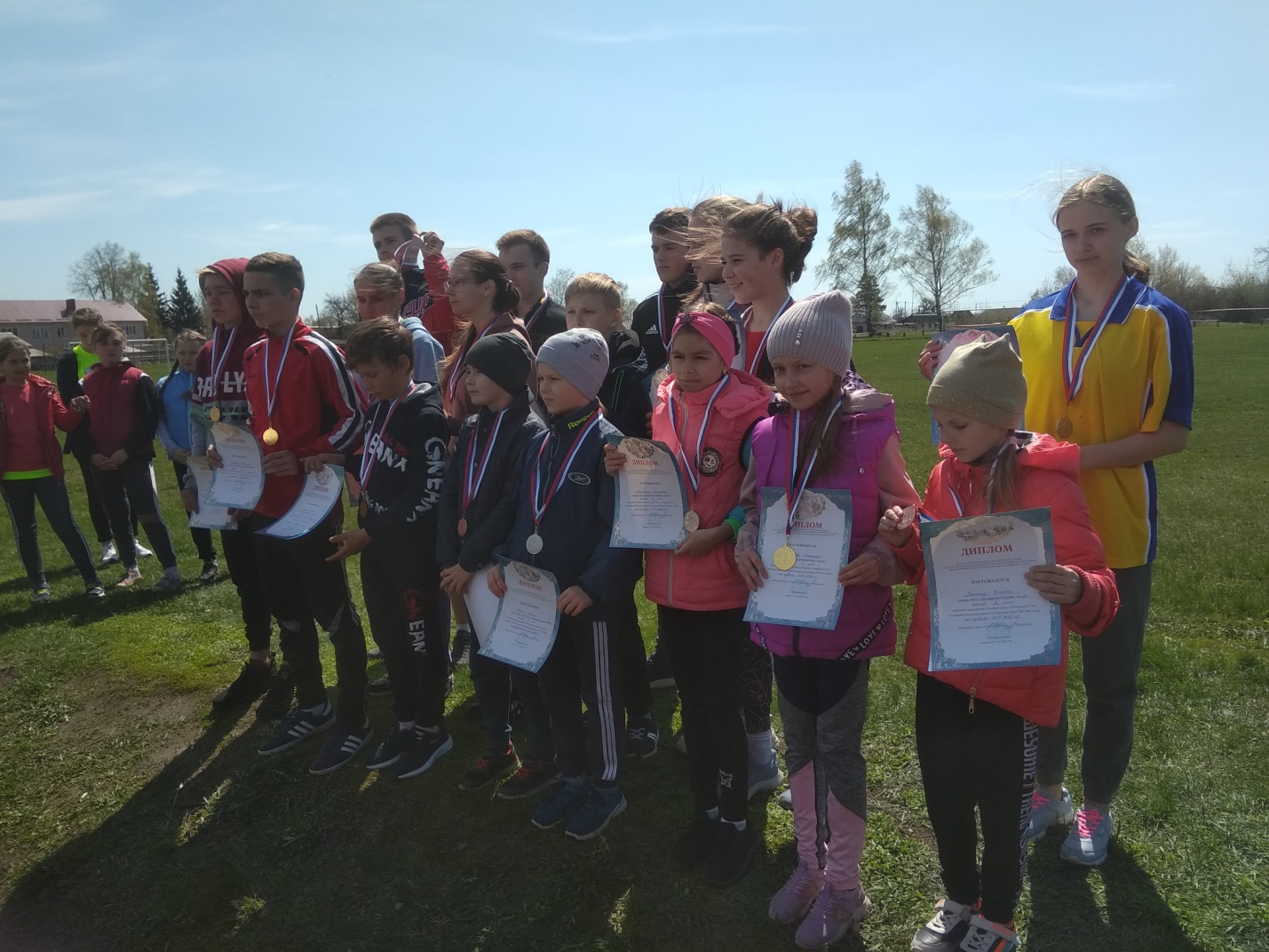 